Утверждено распоряжением Контрольно-счетной палаты г. Владикавказ от 19.02.2020 № 27-рЗаключение № 8  от 19.02.2020 г.на проект постановления АМС г. Владикавказа «О внесении изменений в постановление АМС г. Владикавказа от 10.01.2017 № 1 «Об утверждении муниципальной программы «Развитие образования г. Владикавказа на 2017 год и на плановый период 2018 и 2019 годов»1. Основание для проведения экспертно-аналитического мероприятия: пункт 2.9 Плана работы Контрольно-счетной палаты г. Владикавказ на 2020 год, распоряжение Контрольно-счетной палаты г. Владикавказ от 12.02.2020 № 18-р «О проведении экспертно-аналитического мероприятия «Экспертиза проекта постановления АМС г. Владикавказа «О внесении изменений в постановление АМС г. Владикавказа от 10.01.2017 № 1 «Об утверждении муниципальной программы «Развитие образования г. Владикавказа на 2017 год и на плановый период 2018 и 2019 годов».2. Цель экспертно-аналитического мероприятия: оценка соответствия положений проекта постановления АМС г. Владикавказа «О внесении изменений в постановление АМС г. Владикавказа от 10.01.2017 № 1 «Об утверждении муниципальной программы «Развитие образования г. Владикавказа на 2017 год и на плановый период 2018 и 2019 годов» требованиям федеральных законов, иных нормативных правовых актов Российской Федерации, законов и нормативных правовых актов Республики Северная Осетия-Алания, Устава муниципального образования город Владикавказ (Дзауджикау), муниципальных правовых актов муниципального образования г. Владикавказ (Дзауджикау). 3. Предмет экспертно-аналитического мероприятия: экспертиза проекта постановления АМС г. Владикавказа «О внесении изменений в постановление АМС г. Владикавказа от 10.01.2017 № 1 «Об утверждении муниципальной программы «Развитие образования г. Владикавказа на 2017 год и на плановый период 2018 и 2019 годов».4. Перечень нормативных правовых актов, использованных и проанализированных в процессе проведения экспертно-аналитического мероприятия:Бюджетный кодекс Российской Федерации, Федеральный закон от 25.12.2008 № 273-ФЗ «О противодействии коррупции», Федеральный закон от 17.07.2009 № 172-ФЗ «Об антикоррупционной экспертизе нормативных правовых актов и проектов нормативных правовых актов», Методика проведения антикоррупционной экспертизы нормативных правовых актов и проектов нормативных правовых актов, утвержденная постановлением Правительства РФ от 26.02.2010 № 96, Закон Республики Северная Осетия-Алания от 15.06.2009 № 16-РЗ «О противодействии коррупции в Республике Северная Осетия-Алания», Устав муниципального образования г. Владикавказ (Дзауджикау), решение Собрания представителей г. Владикавказ от 27.12.2018 № 49/60 «О бюджете муниципального образования г. Владикавказ на 2019 год и на плановый период 2020 и 2021 годов», Порядок разработки и мониторинга исполнения муниципальных программ и ведомственных целевых программ г. Владикавказа, утвержденный постановлением АМС г. Владикавказа от 23.05.2016 № 721.5. Сроки проведения экспертно-аналитического мероприятия с 12.02.2020 по 20.02.2020.6. Результаты экспертно-аналитического мероприятия:Целью Программы является совершенствование механизмов развития муниципальной системы образования, направленных на повышение доступности и качества образования.Изменения в постановление АМС г. Владикавказа от 10.01.2017 № 1 
«Об утверждении муниципальной программы «Развитие образования г. Владикавказа на 2017 год и на плановый период 2018 и 2019 годов» вносятся в связи с:- увеличением общего объема финансирования муниципальной программы «Развитие образования г. Владикавказа на период 2017-2021 годов»;- перераспределением средств по разделам муниципальной программы «Развитие образования г. Владикавказа на период 2017-2021 годов» в связи с уменьшением средств по некоторым разделам муниципальной программы «Развитие образования г. Владикавказа на период 2017-2021 годов».Изменения в муниципальную программу «Развитие образования г. Владикавказа на период 2017-2021 годов» вносятся в соответствии с решением Собрания представителей г. Владикавказ от 27.12.2019 № 6/54 «О внесении изменений в решение Собрания представителей г. Владикавказ от 27.12.2018 № 49/60 «О бюджете муниципального образования г.Владикавказ на 2019 год и на плановый период 2020 и 2021 годов».Общая сумма программы «Развитие образования г. Владикавказа на плановый период 2017-2021 годов» изменена по 2019 году на 19 910,49 тыс. руб. и составила 998 947,64 тыс. руб., источником финансирования является бюджет муниципального образования г. Владикавказ, в т.ч. в:- пункте 1.1. «Обеспечение деятельности муниципальных образовательных организаций» сумма 835 519,15 тыс. руб. увеличена на 20 310,49 тыс. руб. и составила 855 829,64 тыс. руб., в т.ч.пункт 1.1.1. «Обеспечение деятельности бюджетных организаций» сумма 694 677,45 тыс. руб. увеличена на 15 410,48  тыс. руб.пункт 1.1.2. «Обеспечение деятельности автономных организаций» сумма 140 841,70 тыс. руб. увеличена на 4 900,01 тыс. руб.- пункте 1.3. «Обеспечение безопасного пребывания детей в образовательных организациях» по графе муниципального бюджета общая сумма без изменений и составила 97 172,00 тыс. руб.пункт 1.3.1. «Обеспечение безопасного пребывания детей в бюджетных организациях» по графе муниципального бюджета сумма 89 035,05 тыс. руб. уменьшена на 4,7 тыс. руб. пункт 1.3.2. «Обеспечение безопасного пребывания детей в автономных организациях» по графе муниципального бюджета сумма 8 136,95 тыс. руб. увеличена на 4,7 тыс. руб.- пункте 2 «Подпрограмма 2 «Образование г. Владикавказа – образование будущего» общая сумма по муниципальному бюджету без изменений и составила 6 120,00 тыс. руб.пункт 2.1. увеличен на 150,00 тыс. руб. и составил 3 935,00 тыс. руб.пункт 2.2 уменьшен на 150,00 тыс. руб. и составил 1 635,00 тыс. руб.- пункте 3 Подпрограмма 3 «Социальная помощь населению: охрана семьи и детства» по графе муниципального бюджета общая сумма без изменений и составила 20 600,00 тыс. руб.пункт 3.3.1. увеличен на 154,72 тыс. руб. и составил 19 296,72 тыс. руб.пункт 3.3.2. уменьшен на 154,72 тыс. руб. и составил 703,28 тыс. руб.- пункте 4 «Обеспечение создания условий для реализации муниципальной программы «Развитие образования г. Владикавказа» по графе муниципального бюджета сумма 9 626,00 тыс. руб. уменьшена на 400,00 тыс. руб. и составила 9 226,00 тыс. руб. на обеспечение деятельности Управления образования.Общая сумма 1 583 746,18 тыс. руб. программы «Развитие образования г. Владикавказа на период 2017-2021 годов» увеличена на 8 106,02 тыс. руб. и составила 1 591 852,20 тыс. руб., источником финансирования является бюджет РСО-Алания, в том числе: 1. Подпрограмма 1 «Развитие системы общего и дополнительного образования» сумма 1 557 078,20 тыс. руб. увеличена на 4 600,00 тыс. руб. и составила 1 561 678,20 тыс. руб., в т.ч.:пункт 1.1.1. сумма составила 1 475 004,42 тыс. руб.пункт 1.1.2. сумма составила 86 673,78 тыс. руб.2. Подпрограмма 3 «Социальная помощь населению: охрана семьи и детства» по пункту 3.1. «Организация ежеквартальных выплат денежных средств в виде компенсации родителям (законным представителям), имеющим детей, посещающих дошкольные образовательные организации» сумма 13 500,00 тыс. руб. увеличена на 3 506,02 тыс. руб. и составила 17 006,02 тыс. руб. 7. Выводы:Каких-либо коррупциогенных факторов в рассматриваемом проекте не установлено.Таким образом, Контрольно-счетная палата г. Владикавказ считает, что проект постановления АМС г. Владикавказа «О внесении изменений в постановление АМС г. Владикавказа от 10.01.2017 № 1 «Развитие образования г. Владикавказа на 2017 год и на плановый период 2018 и 2019 годов» рекомендован к рассмотрению в соответствии с действующим законодательством Российской Федерации.Аудитор                                                                                                                                                А.Икаев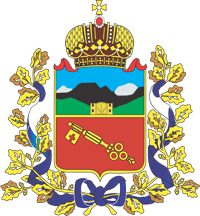 Республика Северная Осетия-АланияКОНТРОЛЬНО-СЧЕТНАЯ ПАЛАТАМУНИЦИПАЛЬНОГО ОБРАЗОВАНИЯ ГОРОД ВЛАДИКАВКАЗ (ДЗАУДЖИКАУ)Республика Северная Осетия-АланияКОНТРОЛЬНО-СЧЕТНАЯ ПАЛАТАМУНИЦИПАЛЬНОГО ОБРАЗОВАНИЯ ГОРОД ВЛАДИКАВКАЗ (ДЗАУДЖИКАУ)Республика Северная Осетия-АланияКОНТРОЛЬНО-СЧЕТНАЯ ПАЛАТАМУНИЦИПАЛЬНОГО ОБРАЗОВАНИЯ ГОРОД ВЛАДИКАВКАЗ (ДЗАУДЖИКАУ)